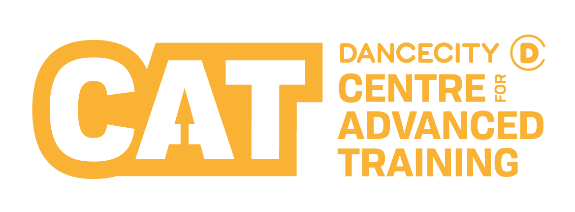 Applicant’s Details	
Parent / Guardian’s DetailsYour ApplicationTaster Sessions
Attending a free Taster Session or Boys’ Workshop will help those interested in applying for an audition to find out more about what it is like to be a CAT Student on our different programmes before auditioning.  These sessions are an opportunity to take part in a class and watch current CAT students in rehearsals.  Students and parents are also invited to a short presentation about the CAT, which will conclude with a question-and-answer session. 
Taster Sessions or Boys’ Workshops can be booked online or by contacting the details below. Auditions Open auditions are held in the summer each year for entry in September to both of our CAT programmes.  Applicants must complete and return this audition application form to the address at the bottom of this page to reserve a place on their preferred audition date. The deadline to apply is Wednesday 18 May 2022.
First NameLast NameLast NameDate of BirthPreferred Pronouns (please tick)Preferred Pronouns (please tick)Preferred Pronouns (please tick)She/Her ☐ He/Him ☐ They/Them ☐
Other ☐ ___________ ☐ Prefer not to sayShe/Her ☐ He/Him ☐ They/Them ☐
Other ☐ ___________ ☐ Prefer not to sayShe/Her ☐ He/Him ☐ They/Them ☐
Other ☐ ___________ ☐ Prefer not to sayAddressPostcodeCurrent Academic SchoolCurrent Academic SchoolCurrent Academic SchoolCurrent Academic SchoolEthnic Group(Optional - please tick)☐ White☐ Gypsy or Traveller☐ Black or Black British -Caribbean ☐ Black or Black British - African ☐ Other Black Background ☐ White☐ Gypsy or Traveller☐ Black or Black British -Caribbean ☐ Black or Black British - African ☐ Other Black Background ☐ Asian or Asian British - Indian ☐ Asian or Asian British -Pakistani ☐ Asian or Asian British -       Bangladeshi ☐ Chinese ☐ Other Asian Background☐ Asian or Asian British - Indian ☐ Asian or Asian British -Pakistani ☐ Asian or Asian British -       Bangladeshi ☐ Chinese ☐ Other Asian Background☐ Asian or Asian British - Indian ☐ Asian or Asian British -Pakistani ☐ Asian or Asian British -       Bangladeshi ☐ Chinese ☐ Other Asian Background☐ Asian or Asian British - Indian ☐ Asian or Asian British -Pakistani ☐ Asian or Asian British -       Bangladeshi ☐ Chinese ☐ Other Asian Background☐ Mixed-White & Black Caribbean☐ Mixed- White & Black African ☐ Mixed -White & Asian☐ Other Mixed Background ☐ Arab ☐ Other Ethnic Background☐ I do not wish to give this infoPlease share whether you have any disabilities, access requirements or medical conditions (Optional)Please share whether you have any disabilities, access requirements or medical conditions (Optional)Please share whether you have any disabilities, access requirements or medical conditions (Optional)First NameLast NameEmailRelationship to ApplicantMobile NumberHome Tel Number Please let us know which programme you are applying for (please tick)  ☐ Dance City CAT Contemporary Programme
☐ Dance City CAT Street Dance ProgrammePlease let us know which First Stage Audition session(s) you would be available to attend.Please see overleaf for dates and times. We will make every effort to accommodate your first choice however, we are unable to guarantee availability.Please let us know why you want to join the Dance City CAT.Please let us know why you want to join the Dance City CAT.What are your long-term goals?What are your long-term goals?How did you first hear about the Dance City CAT?  (please circle)How did you first hear about the Dance City CAT?  (please circle)Word of Mouth        Spotted        Workshop        Dance Teacher      Online      Social Media      Other: ______________Word of Mouth        Spotted        Workshop        Dance Teacher      Online      Social Media      Other: ______________Parents or Carers (This question is optional) - Department for Education grants are available to cover all, or part, of CAT tuition fees where relevant annual household income is less then £68,500 approx.  Please indicate below whether you would be eligible to apply for a grant.Parents or Carers (This question is optional) - Department for Education grants are available to cover all, or part, of CAT tuition fees where relevant annual household income is less then £68,500 approx.  Please indicate below whether you would be eligible to apply for a grant.☐ Yes       ☐ No☐ Yes       ☐ NoCAT Contemporary           Dance City Newcastle
Taster SessionsCAT Street Dance            Dance City Sunderland
Taster SessionsThursday 24 February 2022
  10:30am – 1:15pm or 1:30pm – 4:15pmTuesday 12 April 2022
  10:30am – 1:15pm or 1:30pm – 4:15pmBoys Workshop Wednesday 13 April 2022  10:00am – 2:00pmSunday 13 February 2022
 11:00am – 1:00pmSunday 20 March 2022
 11:00am – 1:00pmSunday 15 May 2022
  11:00am – 1:00pmCAT Contemporary            Dance City NewcastleCAT Contemporary            Dance City NewcastleCAT Street Dance            Dance City SunderlandCAT Street Dance            Dance City SunderlandFirst Stage AuditionsFirst Stage AuditionsFirst Stage AuditionsFirst Stage AuditionsSaturday 21 May 2022
  1:00pm – 3:00pm or 3:30pm – 5:30pmSunday 22 May 2022
  1:00pm – 3:00pm or 3:30pm – 5:30pmSaturday 21 May 2022
  1:00pm – 3:00pm or 3:30pm – 5:30pmSunday 22 May 2022
  1:00pm – 3:00pm or 3:30pm – 5:30pmSaturday 28 May 2022
  1:00pm – 3:00pm or 3:30pm – 5:30pmSaturday 28 May 2022
  1:00pm – 3:00pm or 3:30pm – 5:30pmSecond Stage Auditions (invite only)Second Stage Auditions (invite only)Second Stage Auditions (invite only)Second Stage Auditions (invite only)Saturday 11 June 2022
  11:00am – 5:00pm (latest)Sunday 12 June 2022
  11:00am – 5:00pm (latest)Saturday 18 June 2022  11:00am – 5:00pm (latest) Saturday 11 June 2022
  11:00am – 5:00pm (latest)Sunday 12 June 2022
  11:00am – 5:00pm (latest)Saturday 18 June 2022  11:00am – 5:00pm (latest) Saturday 25 June 2022  11:00am – 5:00pm (latest)Saturday 25 June 2022  11:00am – 5:00pm (latest)For more information about the CAT Contemporary Programme, scan the QR code. 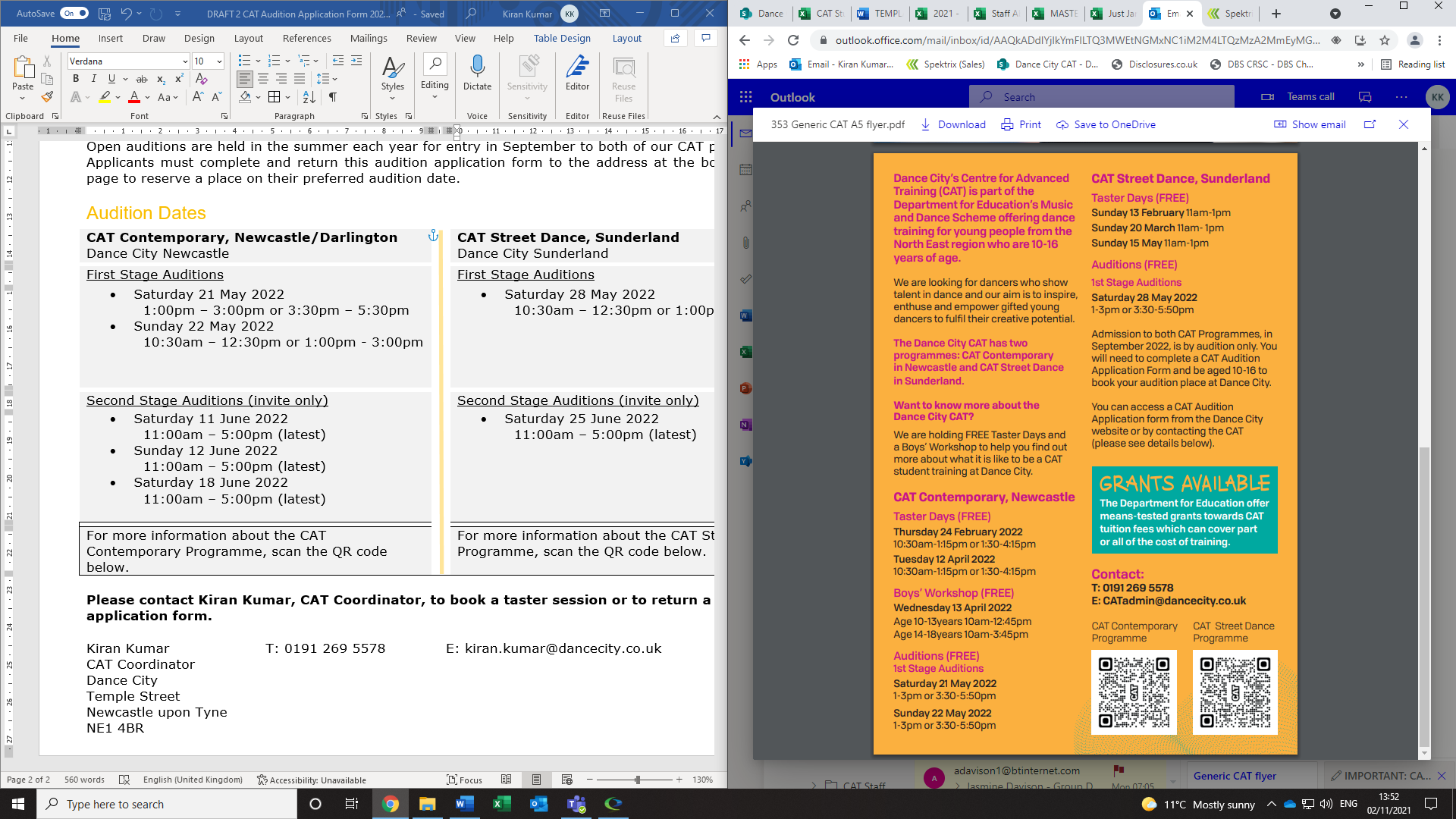 For more information about the CAT Street Dance Programme, scan the QR code.For more information or to make a booking, please contact Kiran Kumar, CAT Coordinator.
Post:    Kiran Kumar, CAT Coordinator, Dance City, Temple Street, Newcastle upon Tyne, NE1 4BRTel:      0191 269 5578Email:  kiran.kumar@dancecity.co.uk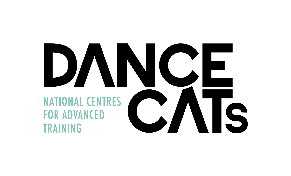 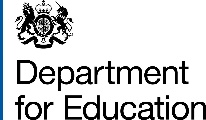 For more information or to make a booking, please contact Kiran Kumar, CAT Coordinator.
Post:    Kiran Kumar, CAT Coordinator, Dance City, Temple Street, Newcastle upon Tyne, NE1 4BRTel:      0191 269 5578Email:  kiran.kumar@dancecity.co.ukFor more information or to make a booking, please contact Kiran Kumar, CAT Coordinator.
Post:    Kiran Kumar, CAT Coordinator, Dance City, Temple Street, Newcastle upon Tyne, NE1 4BRTel:      0191 269 5578Email:  kiran.kumar@dancecity.co.ukFor more information or to make a booking, please contact Kiran Kumar, CAT Coordinator.
Post:    Kiran Kumar, CAT Coordinator, Dance City, Temple Street, Newcastle upon Tyne, NE1 4BRTel:      0191 269 5578Email:  kiran.kumar@dancecity.co.ukFor more information or to make a booking, please contact Kiran Kumar, CAT Coordinator.
Post:    Kiran Kumar, CAT Coordinator, Dance City, Temple Street, Newcastle upon Tyne, NE1 4BRTel:      0191 269 5578Email:  kiran.kumar@dancecity.co.uk